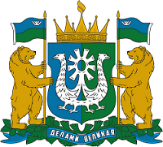 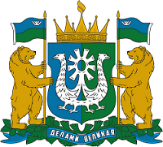 ДЕПАРТАМЕНТ ТРУДА И ЗАНЯТОСТИ НАСЕЛЕНИЯХАНТЫ-МАНСИЙСКОГО АВТОНОМНОГО ОКРУГА – ЮГРЫПРИКАЗО внесении изменений в приказ Департамента труда и занятости населения Ханты-Мансийского автономного округа – Югры от 9 марта 2023 года № 2-нп «Об утверждении Порядков предоставления субсидий из бюджета Ханты-Мансийского автономного округа – Югры юридическим лицам, индивидуальным предпринимателям, физическим лицам – производителям товаров, работ, услуг, некоммерческим организациям, не являющимся государственными учреждениями, при реализации государственной программы Ханты-Мансийского автономного округа – Югры «Поддержка занятости населения»»г. Ханты-Мансийск____________2023 г.						                     № ___-нпВ соответствии с постановлением Правительства Российской Федерации от 14 марта 2023 года № 385 «О внесении изменений в Правила предоставления и распределения в 2023 году иных межбюджетных трансфертов из федерального бюджета бюджетам субъектов Российской Федерации в целях софинансирования расходных обязательств субъектов Российской Федерации, возникающих при реализации региональных проектов, обеспечивающих достижение целей, показателей и результатов федерального проекта «Содействие занятости» национального проекта «Демография» по реализации дополнительных мероприятий, направленных на снижение напряженности на рынке труда субъектов Российской Федерации», постановлением Правительства Ханты-Мансийского автономного округа – Югры от 01 ноября 2008 года № 224-п «О подготовке нормативных правовых актов исполнительных органов Ханты-Мансийского автономного округа – Югры и их государственной регистрации» п р и к а з ы в а ю:Внести в приказ Департамента труда и занятости населения 
Ханты-Мансийского автономного округа – Югры от 9 марта 2023 года 
№ 2-нп «Об утверждении Порядков предоставления субсидий из бюджета Ханты-Мансийского автономного округа – Югры юридическим лицам, индивидуальным предпринимателям, физическим лицам – производителям товаров, работ, услуг, некоммерческим организациям, не являющимся государственными учреждениями, при реализации государственной программы Ханты-Мансийского автономного округа – Югры «Поддержка занятости населения» следующие изменения:1. В подпункте 1.4 пункта 1 слова «работников, находящихся под риском увольнения» заменить словами «отдельных категорий граждан».2. В приложении 4:2.1. В названии приложения слова «работников, находящихся под риском увольнения» заменить словами «отдельных категорий граждан».2.2. Пункт 1 изложить в следующей редакции:«1. Настоящий Порядок разработан в соответствии со статьями 78, 78.1 Бюджетного кодекса Российской Федерации и регламентирует предоставление субсидий по направлениям «Организация профессионального обучения и дополнительного профессионального образования отдельных категорий граждан, в том числе работников, находящихся под риском увольнения, представителей коренных малочисленных народов Севера, постоянно проживающих в местах их традиционного проживания и традиционной хозяйственной деятельности, а также безработных граждан в целях повышения их конкурентоспособности на рынке труда, содействия занятости» основного мероприятия 1.1 «Предупреждение безработицы в автономном округе» подпрограммы 1 «Содействие трудоустройству граждан» и «Организация профессионального обучения и дополнительного профессионального образования работников предприятий оборонно-промышленного комплекса, а также граждан, обратившихся в органы службы занятости за содействием в поиске подходящей работы и заключивших ученический договор с предприятиями оборонно-промышленного комплекса» основного мероприятия 3.1 «Региональный проект «Содействие занятости»» подпрограммы 3 «Повышение мобильности трудовых ресурсов в Ханты-Мансийском автономном округе – Югре» государственной программы Ханты-Мансийского автономного округа – Югры «Поддержка занятости населения», утвержденной постановлением Правительства Ханты-Мансийского автономного округа – Югры от 31 октября 2021 года № 472-п (далее – мероприятие, государственная программа, автономный округ, субсидия).».2.3. Пункт 2 изложить в следующей редакции:«2. В настоящем Порядке используются следующие понятия:Департамент – Департамент труда и занятости населения автономного округа;центр занятости населения – казенное учреждение автономного округа центр занятости населения;работодатель – представившее предложение по реализации мероприятия для участия в отборе в виде запроса предложений юридическое лицо,  независимо от организационно–правовой формы (за исключением органа местного самоуправления муниципального образования, муниципального учреждения, государственного учреждения автономного округа, религиозной и общественной организации), физическое лицо, зарегистрированное в установленном порядке в качестве индивидуального предпринимателя, индивидуальный предприниматель, зарегистрированный в качестве главы крестьянского (фермерского) хозяйства, работники которого находятся под риском увольнения;работодатель оборонно-промышленного комплекса – организация, включенная в перечень предприятий оборонно-промышленного комплекса, утвержденный Министерством промышленности и торговли Российской Федерации, осуществляющая деятельность на территории автономного округа и представившая предложение по реализации мероприятия для участия в отборе в виде запроса предложений;заявитель – работодатель и (или) работодатель оборонно-промышленного комплекса, представивший предложение по реализации мероприятия для участия в отборе в виде запроса предложений с целью получения субсидии;получатель субсидии – заявитель, в отношении которого принято решение о предоставлении субсидии;работники – граждане Российской Федерации, осуществляющие трудовую деятельность на территории автономного округа, состоящие в трудовых отношениях с работодателями и находящиеся под риском увольнения (простой, введение режима неполного рабочего времени (дня (смены) и (или) неполной рабочей недели), предоставление отпусков без сохранения заработной платы по инициативе работодателей, проведение мероприятий по высвобождению работников), определенные работодателем в категории работников, требующих профессионального обучения и дополнительного профессионального образования;работники  оборонно-промышленных предприятий – граждане Российской Федерации, осуществляющие трудовую деятельность на территории автономного округа, состоящие в трудовых отношениях с работодателями оборонно-промышленного комплекса, определенные работодателем оборонно-промышленного комплекса в категории работников, требующих профессионального обучения и дополнительного профессионального образования, а также граждане, обратившиеся в органы службы занятости за содействием в поиске подходящей работы и заключившие ученический договор с работодателем оборонно-промышленного комплекса;профобучение – профессиональное обучение и дополнительное профессиональное образование работников, работников оборонно-промышленного предприятия;отбор – определение получателей субсидии на основании запроса предложений о реализации мероприятия (далее – предложение), исходя из их соответствия установленным категориям и критериям отбора и очередности представления предложений.».2.4. По тексту приложения слова «работодатель промышленного комплекса» заменить словами «работодатель оборонно-промышленного комплекса» в соответствующих падежах и числах.2.5. В пункте 3:2.5.1. Абзац первый: изложить в следующей редакции:«3. Субсидия предоставляется с целью финансового обеспечения затрат работодателя, работодателя оборонно–промышленного комплекса на профессиональное обучение и дополнительное профессиональное образование работников, работников оборонно-промышленных предприятий в образовательных организациях, имеющих лицензию на осуществление образовательной  деятельности в соответствии с Федеральным законом от 29 декабря 2012 года № 273-ФЗ «Об образовании в Российской Федерации» (далее – образовательная организация), а также  в подведомственных  работодателю, работодателю оборонно-промышленного комплекса образовательных организациях (далее – образовательная организация работодателя, образовательная организация работодателя оборонно-промышленного комплекса). ».2.5.2. В абзаце первом подпункта 3.1 слово «направлена» заменить словом «предоставляется».2.6. Пункт 3.2 изложить в следующей редакции:«3.2. Субсидия работодателям оборонно-промышленного комплекса предоставляется на финансовое обеспечение следующих затрат: оплата услуг образовательных организаций и образовательных организаций работодателей, проводящих профобучение своих работников, а также граждан, обратившихся в органы службы занятости за содействием в поиске подходящей работы и заключивших ученический договор с работодателем оборонно-промышленного комплекса;оплата расходов по проезду к месту обучения в другую местность и обратно, найму жилого помещения за время пребывания в другой местности, суточных расходов работников оборонно-промышленных предприятий, направленных на профобучение в другую местность.».2.7. Пункт 4 изложить в следующей редакции:«4. Профобучение работников работодателя осуществляется за счет средств бюджета автономного округа, доведенных Департаменту, до которого в соответствии с бюджетным законодательством доведены в установленном порядке лимиты бюджетных обязательств на соответствующий финансовый год и плановый период на реализацию государственной программы.Профобучение работников оборонно-промышленных предприятий осуществляется за счет средств иных межбюджетных трансфертов из федерального бюджета бюджету автономного округа и средств бюджета автономного округа, предусмотренных на софинансирование расходных обязательств автономного округа, возникающих при реализации дополнительных мероприятий, направленных на снижение напряженности на рынке труда автономного округа.Уровень софинансирования расходного обязательства автономного округа, в целях которого предоставляются иные межбюджетные трансферты, за счет средств федерального бюджета установлен в размере 99 процентов от общего объема финансирования направления, указанного в пункте 1 Порядка, за счет средств бюджета автономного округа – в размере 1 процент от общего объема финансирования направления, указанного в пункте 1 Порядка.Источником финансирования расходов по проезду к месту обучения в другую местность и обратно, найму жилого помещения за время пребывания в другой местности, суточных расходов работников оборонно-промышленных предприятий, направленных на профобучение в другую местность, являются средства бюджета автономного округа, доведенные Департаменту, до которого в соответствии с бюджетным законодательством доведены в установленном порядке лимиты бюджетных обязательств на соответствующий финансовый год и плановый период на реализацию государственной программы.».2.8. Абзац третий пункта 5 изложить в следующей редакции:«работодатель оборонно-промышленного комплекса – организация, включенная в перечень предприятий оборонно–промышленного комплекса, утвержденный Министерством промышленности и торговли Российской Федерации, и осуществляющая деятельность на территории автономного округа.».2.9. Пункт 6 изложить в следующей редакции:«6. Критериями отбора заявителей, имеющих право на получение субсидии, являются:6.1. для работодателей:6.1.1. проведение мероприятий по высвобождению работников, установление работникам,  находящимся под риском увольнения, режима простоя, режима неполного рабочего времени (дня (смены) и (или) неполной рабочей недели), временной приостановки работ, приостановка работ, предоставление отпусков без сохранения заработной платы.Источником информации об установлении неполного рабочего времени, о простое, временной приостановке работ, предоставлении отпусков без сохранения заработной платы и проведении мероприятий по высвобождению указанных работников являются исключительно сведения единой цифровой платформы в сфере занятости и трудовых отношений «Работа в России».6.1.2. сохранение рабочего места после завершения профобучения для работника – в течение 12 месяцев (за исключением случая расторжения трудового договора по инициативе работника).6.2. для работодателей оборонно-промышленного комплекса:наличие заявителя в перечне предприятий оборонно-промышленного комплекса, утвержденном приказом Министерства промышленности и торговли Российской Федерации.».2.10. По тексту приложения слова «работников промышленного комплекса» заменить словами «работников оборонно-промышленных предприятий» в соответствующих падежах и числах.2.11. Пункт 11 после абзаца 7 дополнить абзацем 8 следующего содержания:«не должен находиться в перечне организаций и физических лиц, в отношении которых имеются сведения об их причастности к экстремистской деятельности или терроризму, либо в перечне организаций и физических лиц, в отношении которых имеются сведения об их причастности к распространению оружия массового уничтожения;».2.12. В пункте 12:2.12.1. В абзаце четвертом слова «, – для юридических лиц (за исключением некоммерческих организаций) и физических лиц; по форме, утвержденной Департаментом и размещенной в объявлении о проведении отбора посредством запроса предложений, – для некоммерческих организаций)» исключить.2.12.2. Абзац шестой изложить в следующей редакции:«гарантийное обязательство о сохранении рабочего места работнику и (или) работнику оборонно-промышленного предприятия (гарантийное обязательство о трудоустройстве после завершения обучения – в случае, если заключен ученический договор с работником оборонно-промышленного предприятия), направляемому на профобучение;».2.13. В пункте 13 слова «на проверку центром занятости населения его соответствия установленным требованиям, критериям, категориям и» исключить.2.14. В Пункте 15:2.14.1. После абзаца 3 дополнить абзацем следующего содержания:«сведения о дисквалифицированных руководителе или главном бухгалтере заявителя;».2.14.2. В абзаце 5 слова «абзацах втором – четвертом настоящего пункта» заменить словами «в настоящем пункте».2.14.3. Подпункт 15.2 изложить в следующей редакции:«15.2. В целях проверки участника отбора на соответствие критериям отбора, установленным абзацем вторым подпункта 6.2 пункта 6 Порядка, центр занятости населения не позднее 1 рабочего дня со дня регистрации предложения запрашивает соответствующую информацию (сведения) посредством направления запроса на официальном бланке центра занятости населения в Департамент. Департамент не позднее 3 рабочих дней со дня поступления запроса направляет на официальном бланке Департамента информацию о соответствии/несоответствии участника отбора установленному критерию.».2.14.4. После подпункта 15.2 дополнить подпунктом 15.3 следующего содержания:«15.3. Соответствие заявителя требованиям, установленным абзацем восьмым пункта 11 настоящего Порядка, проверяется на основании данных, указанных на официальном сайте Росфинмониторинга (https://fedsfm.ru/).».2.15. Пункт 16, подпункты 16.1, 16.2  признать утратившими  силу.2.16. Пункт 19 изложить в следующей редакции:«19. В случае если заявитель вносил изменения в предложение, при рассмотрении предложений учитывается дата регистрации уточненного предложения.».2.17. В пункте 25 в 3 абзаце слова «исключительно в электронном виде» исключить.2.18. В пункте 26 абзаца 8 после слов «показателей предоставления субсидии» добавить слова «, об осуществлении расходов, источником финансового обеспечения которых является субсидия;».2.19. В пункте 27 после слов «направляет работодателю» добавить слова «, работодателю оборонно-промышленного комплекса».2.20. В подпункте 28.2 пункта 28 абзац первый после слов «получения Соглашения получателем субсидии» дополнить словами «(применимо исключительно к работодателю).».2.21. В пункте 30:2.21.1. После слов «по месту жительства (месту пребывания) работника,» дополнить словами «работника оборонно-промышленного предприятия,».2.21.2. После слов «на профобучение работника» дополнить словами «, работника оборонно-промышленного предприятия».2.22. В пункте 31 слова «равен 3 месяцам» заменить словами «не превышает 6 месяцев».2.23. В пункте 32:2.23.1. Абзац первый после слова «работника» дополнить словами «, работника оборонно-промышленного предприятия».2.23.2. После абзаца первого дополнить абзацем следующего содержания:«Работники оборонно-промышленного предприятия, желающие пройти профобучение, могут принять участие в нем, если они не являлись участниками мероприятия по организации профессионального обучения и дополнительного профессионального образования отдельных категорий граждан, предусмотренного постановлением Правительства Российской Федерации от 13 марта 2021 года № 369 «О предоставлении грантов в форме субсидий из федерального бюджета некоммерческим организациям на реализацию мероприятий по организации профессионального обучения и дополнительного профессионального образования отдельных категорий граждан в рамках федерального проекта «Содействие занятости» национального проекта «Демография».».2.24. Пункт 34 после слов «со дня направления работников» дополнить словами «, работников оборонно-промышленного предприятия».2.25. Пункты 35-39 исключить.Директор Департаментатруда и занятости населенияавтономного округа				                                   Р.М. Белкин